Министерство просвещения Российской Федерации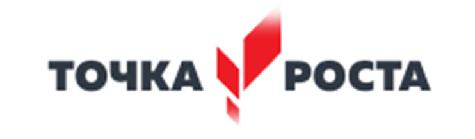 Министерство образования Ставропольского краяАдминистрация Новоалександровского городского округаМОУ «ГИМНАЗИЯ № 1»ДОПОЛНИТЕЛЬНАЯ ОБЩЕОБРАЗОВАТЕЛЬНАЯПРОГРАММА КРУЖКА «Юный исследователь»Направленность программы: естественно-научная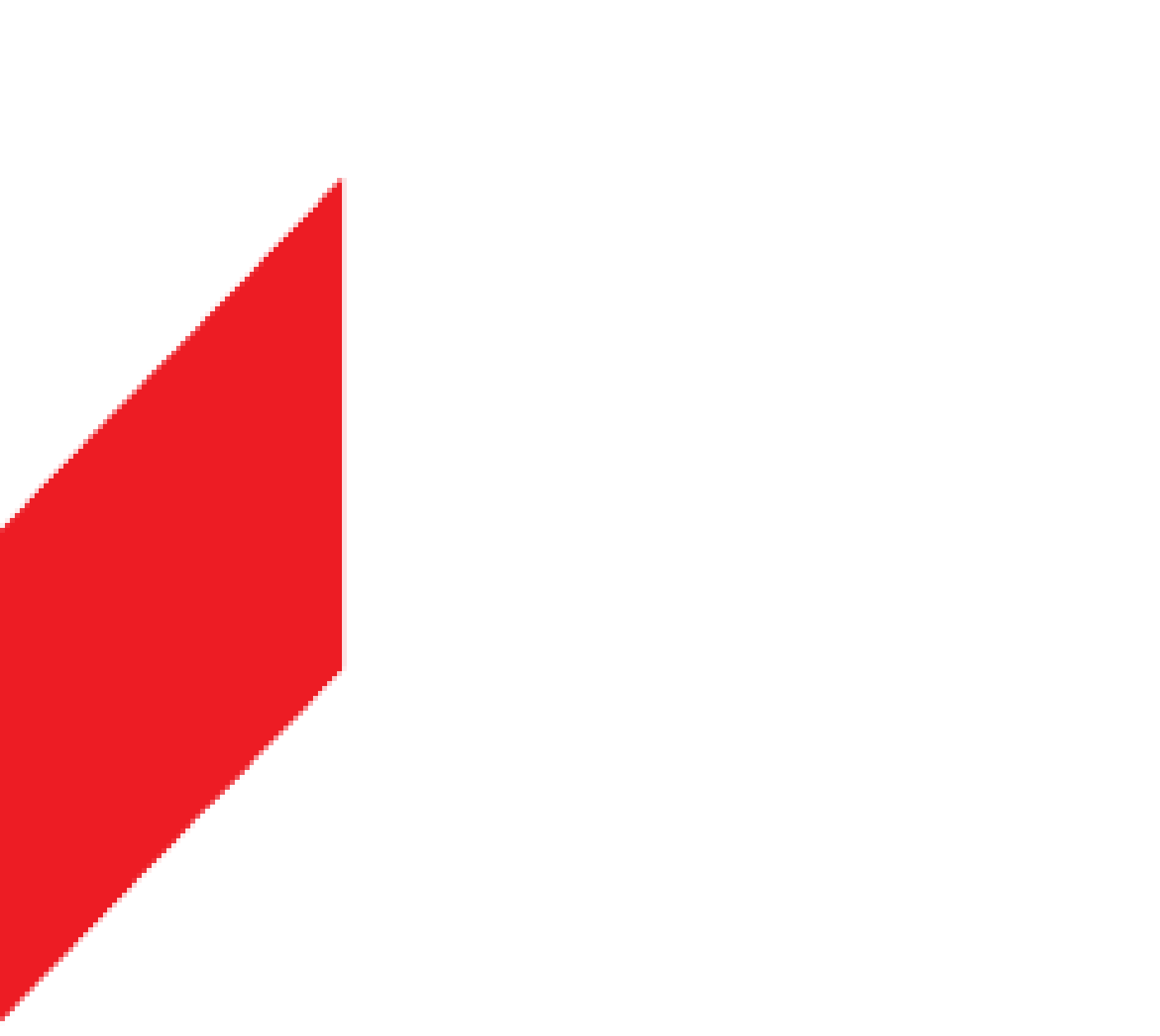 Уровень программы: ознакомительный уровеньВозраст обучающихся: 7-8 летКласс/ классы: 1 класс.Срок реализации: 1 год.Составитель:Белевцова Людмила Васильевнаучитель начальных классовг. Новоалександровск2022 годРАССМОТРЕНОШМО учителейначальных классов__________Пономарева И.Ю.Протокол ШМО № 1 от 26 августа 2022 г.СОГЛАСОВАНОЗаместитель директора по УВР_____________Юшкевич Т.А.Протокол ПС № 1от 29 августа 2022 г.УТВЕРЖДЕНОДиректор___________Синицина О.В.Приказ № 369от 30 августа 2022 г.